KẾ HOẠCHTổ chức Hội nghị tập huấn Cán bộ Đoàn và Hội trại truyền thống 
Đoàn Khối Dân - Chính - Đảng Thành phố năm 2023-------Thực hiện Chương trình công tác Đoàn và phong trào thanh niên Khối Dân - Chính - Đảng Thành phố năm 2023 với chủ đề “Năm chuyển đổi số các hoạt động của Đoàn”, nhằm nâng cao năng lực, nghiệp vụ công tác cho đội ngũ cán bộ Đoàn chủ chốt, Ban Thường vụ Đoàn Khối tổ chức Hội nghị tập huấn Cán bộ Đoàn và Hội trại truyền thống năm 2023, cụ thể như sau:I. MỤC ĐÍCH, YÊU CẦU:1. Mục đích:- Quán triệt Chương trình hành động của Đoàn Khối Dân - Chính - Đảng Thành phố thực hiện Nghị quyết Đại hội Đoàn Thành phố lần thứ XI, Nghị quyết Đại hội Đoàn toàn quốc lần thứ XII, nhiệm kỳ 2022 - 2027.- Bồi dưỡng kỹ năng, nghiệp vụ công tác Đoàn, qua đó, tạo môi trường giao lưu, chia sẻ kinh nghiệm trong đội ngũ cán bộ Đoàn chủ chốt thuộc Khối Dân - Chính - Đảng Thành phố.2. Yêu cầu:- Các cơ sở Đoàn đảm bảo thành phần và nghiêm túc tham dự xuyên suốt các nội dung của Hội nghị.- Công tác tổ chức đảm bảo an toàn, chu đáo và tiết kiệm.II. THỜI GIAN, ĐỊA ĐIỂM, THÀNH PHẦN:1. Thời gian: 	Từ 07g00, ngày 31/3 đến 11g00, ngày 01/4/2023 (Thứ Sáu và Thứ Bảy). (Đại biểu tập trung lúc 06g30, ngày 31/3/2023 tại Nhà Văn hóa Thanh niên để gửi xe và xuất phát).2. Địa điểm: Tỉnh Bà Rịa - Vũng Tàu.3. Thành phần:- Kính mời đại diện Ban Thường vụ Thành Đoàn và lãnh đạo Ban Công nhân lao động Thành Đoàn, Ban Tổ chức - Kiểm tra Thành Đoàn;- Kính mời Thường trực Đảng ủy Khối và đại diện lãnh đạo Ban Dân vận Đảng ủy Khối;- Tập thể Ban Chấp hành Đoàn Khối Dân - Chính - Đảng Thành phố;- Tập thể Ủy ban Kiểm tra Đoàn Khối Dân - Chính - Đảng Thành phố;- Đồng chí Bí thư, Phó Bí thư cơ sở Đoàn trực thuộc.(Dự kiến: 100 đồng chí)III. CHƯƠNG TRÌNH:* Ngày 31/3/2023 (thứ Sáu):- 06g30: Tập trung, điểm danh lực lượng và phát thức ăn sáng tại Nhà Văn hóa Thanh niên (số 04 Phạm Ngọc Thạch, Quận 1).- 07g00: Xuất phát di chuyển đến Nhà lưu niệm liệt sỹ Võ Thị Sáu (huyện Đất Đỏ, tỉnh Bà Rịa – Vũng Tàu).- 09g30: Lễ dâng hương, tham quan tại Anh hùng lực lưỡng vũ trang nhân dân, liệt sỹ Võ Thị Sáu.- 10g00: Xuất phát di chuyển đến Nhà khách Thanh niên (số 16 Hồ Quý Ly, phường Thắng Tam, Thành phố Vũng Tàu).- 11g00: Ăn trưa và nhận phòng tại Nhà khách Thanh niên.- 13g30: Hội nghị tập huấn cán bộ Đoàn năm 2023; giao ban công tác Đoàn và phong trào thanh niên Khối quý II:+ Chuyên đề “Các nội dung trọng tâm trong Chiến dịch tình nguyện Kỳ nghỉ Hồng và Mùa hè xanh năm 2023”;+ Chuyên đề “Hướng dẫn sử dụng Phần mềm Quản lý nghiệp vụ công tác Đoàn viên và những vấn đề đề lưu ý trong công tác tổ chức - xây dựng Đoàn”;+ Chuyên đề “Một số vấn đề lưu ý trong công tác Đoàn và phong trào thanh niên tại cơ sở”;+ Triển khai Hướng dẫn thực hiện thang điểm thi đua công tác Đoàn và phong trào thanh niên năm 2023;+ Khen thưởng tổng kết tháng Thanh niên năm 2023.- 18g00: Giao lưu lửa trại truyền thống “Tự hào người cán bộ Đoàn”.- 21g00: Đại biểu sinh hoạt tự do.* Ngày 01/4/2022 (thứ Bảy):- 07g00: Đại biểu tập trung ăn sáng.- 08g00: Đồng chí Bí thư Đoàn Khối tổng kết chương trình tập huấn và giải đáp thắc mắc.- 09g00: Di chuyển về lại Nhà Văn hóa Thanh niên Thành phố và kết thúc hành trình.IV. TỔ CHỨC THỰC HIỆN:1. Văn phòng Đoàn Khối:- Chuẩn bị nội dung và chịu trách nhiệm điều hành công tác tổ chức.- Dự toán kinh phí tổ chức chương trình và quyết toán theo quy định.- Bố trí xe di chuyển đưa đón đại biểu.- Đảm bảo cơ sở vật chất, hậu cần và tài liệu phục vụ đại biểu.- Phối hợp các cơ sở Đoàn Khối báo chí, xuất bản để đưa tin, tuyên truyền về nội dung hành trình.2. Cơ sở Đoàn:- Báo cáo cấp ủy, lãnh đạo đơn vị hỗ trợ kinh phí và tạo điều kiện cho cán bộ Đoàn tham gia đầy đủ các nội dung hành trình theo đúng thành phần triệu tập. Trường hợp vắng hoặc không thể tham gia đầy đủ các nội dung thì gửi văn bản xin phép Ban Thường vụ Đoàn Khối (có xác nhận của cấp ủy) về Văn phòng Đoàn Khối trước ngày 24/3/2023 (thứ Sáu).- Lập danh sách đại biểu tham dự thông qua mã QR-code: 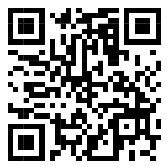 - Kinh phí tham gia là 500.000 đồng/đại biểu; gửi về Văn phòng Đoàn Khối thông qua số tài khoản 114002918630, Ngân hàng TMCP Công Thương Việt Nam (VietinBank) - Chi nhánh 2 - TP. HCM - Hội Sở (Chủ tài khoản: Đoàn Khối Dân - Chính - Đảng TP. Hồ Chí Minh), cú pháp chuyển khoản: Don vi_Tap huan can bo Doan nam 2023 trước ngày 24/3/2023 (thứ Sáu).3. Đối với cán bộ Đoàn tham gia Hội nghị:- Đảm bảo tham dự nghiêm túc, tuân thủ thời gian và nội dung chương trình theo kế hoạch.- Về trang phục:+ Ngày thứ nhất: Áo Thanh niên Việt Nam; mang giày hoặc dép có quai hậu để thuận tiện cho việc giao lưu, sinh hoạt tập thể.+ Ngày thứ hai: Trang phục lịch sự.- Về vật dụng mang theo: Kem chống muỗi, thuốc đặc trị, vật dụng vệ sinh cá nhân, điện thoại thông minh.Ban Thường vụ Đoàn Khối đề nghị các cơ sở Đoàn triển khai thực hiện tốt nội dung Kế hoạch.Phê duyệt của Đảng ủy Khối Dân - Chính - Đảng Thành phốT/M BAN THƯỜNG VỤ ĐẢNG ỦY KHỐIPHÓ BÍ THƯHàng Thị Thu NgaTHÀNH ĐOÀN TP. HỒ CHÍ MINHBCH ĐOÀN KHỐI DÂN - CHÍNH - ĐẢNG TP ***Số: 47-KH/ĐTNĐOÀN TNCS HỒ CHÍ MINHTP. Hồ Chí Minh, ngày 14 tháng 3 năm 2023Nơi nhận: - Thành Đoàn: Đ/c Thường trực phụ trách, Ban CNLĐ, Ban TC-KT;- Đảng ủy Khối: Thường trực, Ban Dân vận;- Cấp ủy cơ sở Đoàn;- Cơ sở Đoàn;- Lưu: VP.TM. BAN THƯỜNG VỤ ĐOÀN KHỐIBÍ THƯNguyễn Đăng Khoa